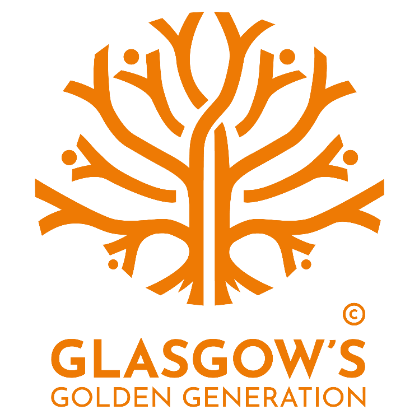 Title of Role: Cook/Kitchen AssistantGlasgow’s Golden Generation are a Charity in Glasgow who have been helping and supporting the older generation since 1948, offering vital services to ensure older adults have a better quality of life and allowing then to be socially included in their local communities by offering: Day Care Services, Befriending Services, Welfare and Income Maximisation Service, Weekly Social Clubs and Digital Services. Purpose of the RoleWe are looking for enthusiastic cooks and kitchen assistants to help out in our kitchens. We cater for older adults aged 65 plus who come along to our day centres to receive support, companionship and activities, and increased social connections. We meet the charities objectives by improving their quality of life and it also allows carers to have that much needed respite.Main Activities/ Tasks: Assist with preparing foodHelp to cook foodHelp with cleaning schedule in the kitchenIt’s a fantastic opportunity if you have an interest in cooking/baking. We would need assistance in preparing tea/coffee and toast in the morning, a three-course nutritious lunch, and tea/coffee and a snack before the clients go home. We would also ask for your assistance with the cleaning schedule which has been increased due to Covid to ensure the centre is keeping up the high standards already in place.Qualities/ Experience/Skills Fantastic opportunity to make a real contribution in your local community. It would be beneficial, but not essential to have previous experience of working in a kitchen environment, food hygiene certificate or cooking qualification.BenefitsLunch and refreshments are available throughout the day and travel expenses are paid, (evidence will be required).You would be part of a great friendly team and you would gain experience, confidence and improve your personal development skills.Training and SupportFull Training will be provided.Hours10.am – 2.30pm hours but we can be flexible to suit your needsLocationAt one of our day centres:Fred Paton Day Centre, 19 Carrington Street, Glasgow G4 9AJ  Mattie Carwood Day Centre, 2 Hallhill Road, Glasgow G32 0LLDavid Cargill Centre, 166 Ledard Road, Glasgow G42 9RAMain Point of ContactNaomi Bruce, Volunteer CoordinatorEmail: naomi.bruce@glasgowgg.org.uk   07849700324Karen Moyes, Engagement Volunteer ManagerEmail: Karen.moyes@glasgowgg.org.uk   07538979427 